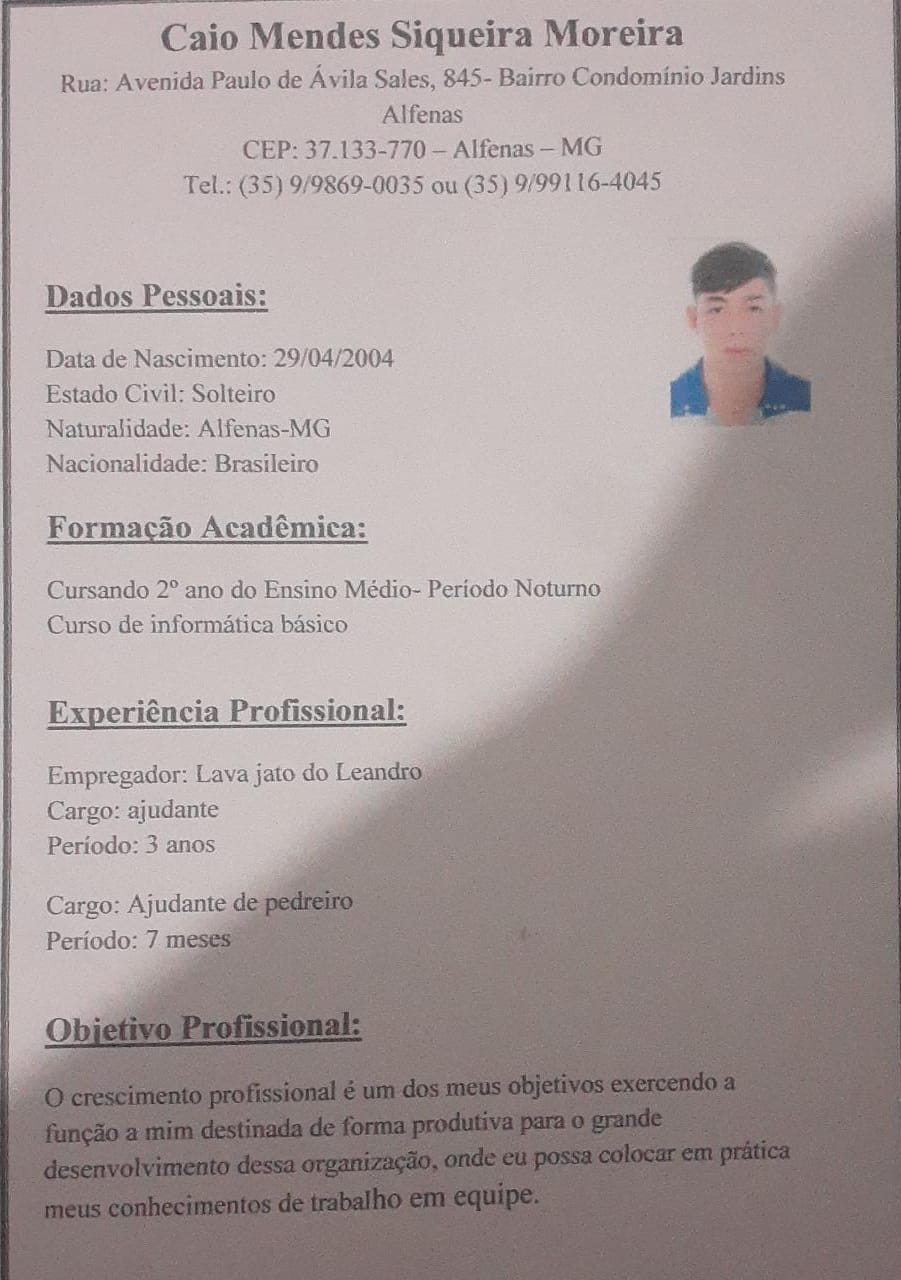 CAIO MENDES SIQUEIRA MOREIRARua  : Avenida Paulo De Àvila sales,    Nº 845 	Bairro : Residencial Condominío Jardins AlfenasMunicípio 	Alfenas/ MG					C.E.P. 37.133 - 770Telefone : (35) 99869 – 0035 ou (35) 99116 – 4045.	ReferênciasOdília (35) 98827 -2169 / Luiz (35) 98709 -3449 ou (35) 99921 - 3034 SERVENTE DE PEDREIRO.EXPERIÊNCIA PROFISSIONALEmpregador : Lava Jato do Leandro		Cargo : AjudantePeríodo : 3 anosEmpresa : Cargo : Ajudante de PedreiroPeríodo : 7 mesesCURSOSCursando 2º ano do Ensino Médio (Período Noturno)Curso Básico de InformáticaOBJETIVO PROFISSIONAL :O crescimento profissional é um dos meus objetivos, exercendo as funções à mim destinada de forma produtiva para o grande desenvolvimento dessa grande empresa, aonde possa colocar em prática meus conhecimentos de trabalho em equipe.